令和元年度「設計図書の電子的作成・保存の実務講習会」開催のご案内～法令で求められる設計図書の15年保存とは～主催／一般社団法人宮城県建築士事務所協会共催／一般社団法人日本建築士事務所協会連合会   後援／公益社団法人日本文章情報マネジメント協会建築士法では、「建築士が業務として作成した設計図書は15年間保存しなければならない」と規定されています。保存方法は、紙の図面に押印をしたもの、もしくはこれを撮影したマイクロフィルムによる保存、あるいは電子的記録による保存の3つの方法が認められています。この3つの方法のうち、今後はパソコン等にデータとして保存する「電子的記録による保存」が主流になると考えられます。ただし、パソコンにCADデータやPDFファイルを保存しただけでは、法的な条件を満たしません。では、どのように保存すれば法的に有効なのか？　本講習会では、詳細な内容と具体的な保存方法を解説いたします。※この講習会は、建築ＣＰＤ情報提供制度（公財）建築技術教育普及センター認定のプログラムとなります。（2単位）■　開催日　　令和２年１月３０日（木）１３時３０分～１６時００分　受付１２時３０分～■　会場　　（一社）宮城県建築士事務所協会　３階会議室	仙台市青葉区上杉2-2-40　宮城県建築設計会館　　℡　022（223）7330受講対象者　建築士事務所の開設者、建築士、その他■　定　　員　　１００名（定員になり次第締め切らせていただきます。受付状況については電話にてお問い合わせください）　　　　　■　受講料　	（一社）宮城県建築士事務所協会会員　５，５００円(税込、テキスト代を含む)　　　　　　　　　一　 般（当協会会員以外）　　 　　７，７００円（税込、テキスト代を含む）■　申込方法　　①申込書に必要事項を記入	直接の場合…　 申込書・受講料を持参の上、申込先（事務局）まで御来所ください。	振込の場合…　 下記振込先に受講料を振込み（インターネットバンキング可）、支払証明書の写しを申込書に添えて､申込先（事務局）まで､ＦＡＸにて送付してください(郵送可)。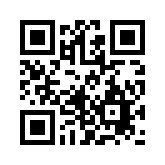 受付後、受講票をＦＡＸにて返送いたします。　　　　　　　　②ＷＥＢ申込… https://njr.payhub.jp/halls/244よりお申込できます。振込先　　七十七銀行　芭蕉の辻支店　普通　0178608　一般社団法人　宮城県建築士事務所協会（振込手数料は、各自ご負担お願いします。）■　申込期限　　	令和２年１月１７日（金）必着　ご注意　①テキスト等は、当日会場受付にて配布しますので、受講票を必ずお持ち下さい。②講習会を欠席された場合、受講料は返金いたしません。③申込内容の個人情報は、第三者に提供・開示をすることはありません。■　時間・科目　（都合により変更される場合があります。）令和元年度「設計図書の電子的作成・保存の実務講習会」申込書　兼　受講票（一社）宮城県建築士事務所協会（FAX　022-223-7319）　あて　◆振込の方は、受講料を振込後、支払証明書の写しを添付の上、ＦＡＸにてお申込下さい。　◆直接、申込先（事務局）へご来所の方は、申込書・受講料をご持参の上お越し下さい。  ■該当事項の□に✓をつけて下さい。時　間科　目講　師13：30～13：35開会挨拶・趣旨説明協会役員13：35～13：55設計図書の電磁的記録による作成と保存についての概要日事連全国ＷＧ委員（映像）13：55～15:001.建築士法における設計図書の15年間保存を電子的に行うための根拠法の解説日事連全国ＷＧ委員（映像）13：55～15:002.「電子署名」「長期署名」の解説とその方法日事連全国ＷＧ委員（映像）15：00～15:10休 　憩休 　憩15：10～15:453.保存を行う場合の推奨フォーマットの解説日事連全国ＷＧ委員（映像）15：10～15:454.署名の実務とタイムスタンプ、電子証明書の推奨基準の解説日事連全国ＷＧ委員（映像）15：10～15:455.情報セキュリティの解説日事連全国ＷＧ委員（映像） 15：45～15：55参考編の解説日事連全国ＷＧ委員（映像）受講番号　№　　　　　　　　　　　　　 受講番号　№　　　　　　　　　　　　　 受講番号　№　　　　　　　　　　　　　 受講番号　№　　　　　　　　　　　　　 受講番号　№　　　　　　　　　　　　　 ふりがな受講者氏名受講者の区分（該当事項の□に✓をつけて下さい。）□　開設者□　建築士□　その他事務所名所在地〒　　　　　-〒　　　　　-〒　　　　　-連絡先電話番号　　　　　  　　　　　（　　　　　　　）　　　　　  　　　　　（　　　　　　　）　　　　　  　　　　　（　　　　　　　）ＦＡＸ番号（　　　　　　　）（　　　　　　　）（　　　　　　　）事務所協会□ 会員でない　　　　　　　　□ 会員である□ 会員でない　　　　　　　　□ 会員である□ 会員でない　　　　　　　　□ 会員である受講料（税込）□　７，７００円　（建築士事務所協会会員外）　　　　□　５，５００円（協会会員）□　７，７００円　（建築士事務所協会会員外）　　　　□　５，５００円（協会会員）□　７，７００円　（建築士事務所協会会員外）　　　　□　５，５００円（協会会員）支払方法　□ 振込　　　　　　　　　　　□ 現金　　　　□ 振込　　　　　　　　　　　□ 現金　　　　□ 振込　　　　　　　　　　　□ 現金　　　